ELEZIONI EUROPEE DEL 8 E 9 GIUGNO 2024 VOTO DOMICILIARE PER GLI ELETTORI AFFETTI DA INFERMITA’ CHE NE RENDONO IMPOSSIBILE L’ALLONTANAMENTO DALL’ABITAZIONEIL SINDACORENDE NOTOChe l’esercizio del diritto di voto degli elettori affetti da infermità che ne rendano impossibile l’allontanamento dall’abitazione è disciplinato dall’articolo 1 del decreto legge 3 gennaio 2006, n. 1, convertito con modificazioni dalla legge 27 gennaio 2006, n22, come modificato dall’articolo 1, della legge 7 maggio 2009, n 46:Sono ammessi al voto domiciliare gli “affetti da gravissime infermità tali che l’allontanamento dall’abitazione in cui dimorano risulti impossibile”, anche con l’ausilio dei servizi di trasporto messi a disposizione dal Comune per agevolare il raggiungimento del seggio da parte dei disabili, e di quelli “affetti da gravi infermità che si trovino in condizioni di dipendenza continuativa e vitale da apparecchiature elettromedicali tali da impedire l’allontanamento dall’abitazione in cui dimorano”.Gli elettori interessati dovranno inviare (su modello  da ritirare presso l’ufficio elettorale comunale o disponibile sul sito internet istituzionale) la prescritta dichiarazione nel periodo compreso fra il 40° ed il 20° giorno antecedente la data della votazione e cioè: da Martedì 30 APRILE  a Lunedì 20 MAGGIO.Alla dichiarazione devono essere allegate:copia della tessera elettorale;un certificato medico rilasciato dal funzionario medico, designato dalla competente Agenzia di Tutela della Salute, in data non anteriore al quarantacinquesimo giorno antecedente la data della votazione, che attesti l’esistenza delle condizioni di infermità di cui all’art. 1, del sopracitato decreto-legge n.1/2006, con prognosi di almeno sessanta giorni decorrenti dalla data di rilascio del certificato, ovvero delle condizioni di dipendenza continuativa e vitale da apparecchiature elettromedicali.L’ufficio elettorale comunale è a disposizione per ulteriori chiarimenti.Recapiti utili: Servizio  Elettorale via Don Luigi Sturzo n° 12  - cap. 80021 – Afragola (NA) – tel. 0818529270E-mail: elettorale@comune.afragola.na.it         PEC: elettorale@pec.comune.afragola.na.itPEC: protocollo@pec.comune.afragola.na.itIl SindacoProf. Antonio Pannone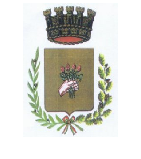 CITTA’ DI AFRAGOLA		Città Metropolitana di Napoli